ŚWIATOWY DZIEŃ ZESPOŁU DOWNADzień ten został ustanowiony w 2005 roku z inicjatywy Europejskiego Stowarzyszenia Zespołu Downa. Od 2012 organizowany jest pod patronatem ONZ i ma na celu:• promowanie praw osób z zespołem Downa do pełnego uczestnictwa w życiu społecznym, • zwiększanie świadomości społecznej na temat trisomii 21,• kształtowanie społecznego poczucia empatii względem osób z niepełnosprawnością.Data obchodów nie jest przypadkowa – dzień 21 marca patronuje rozpoczynającej się wiośnie i narodzinom ludzi niezwykłych, data wiąże się również z istotą zaburzenia – trisomią 21 chromosomu.Na znak solidarności załóż kolorowe skarpetki - nie do pary.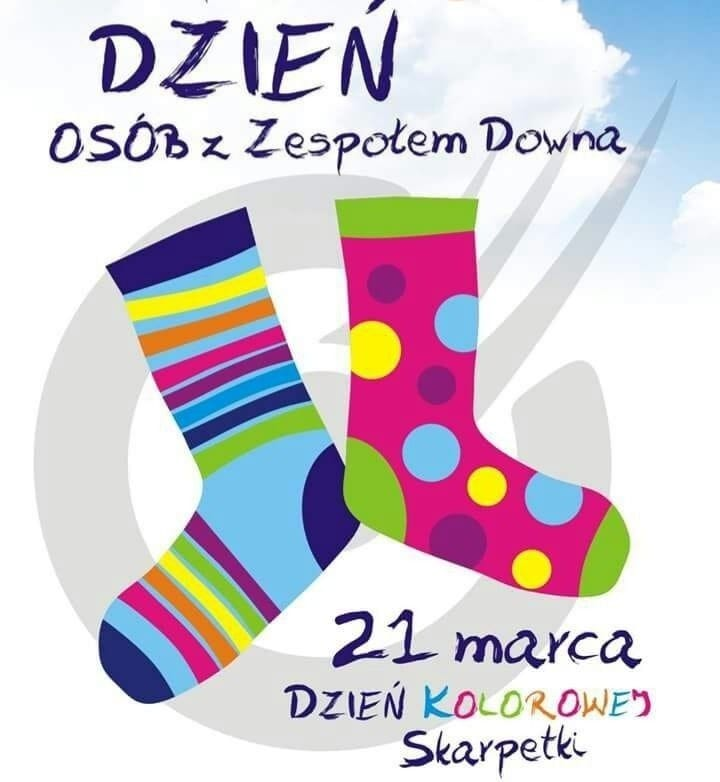 